Board Work 11 (DD)Maths  	  1. 10+10 =          2. 20-10=          3. 2 x 4 =          4. 4 x 2 =          5. 3x2=          6. 2x3=7. 3 people had $2 each. Total=		8. 1/2 of 10=HandwritingUu		Plus 3 words for the letter.Sh		Plus 2 words for the beginning blend.ed   	Plus 2 words for the end blend.Tuesday and Thursday: Do a border after handwriting.Word Squares: Write in 2 words or draw 2 pictures for each thing written in the box. Alphabetical order. 	a, b, c, d, e, f, g, h, i, j, k, l, m, n, o, p, q, r, s, t, u, v, w, x, y, z			door, key, wood, open, shutVowels (a, e, i, o, u). Circle the vowels in each word. Write 3 more.Cat	, Bat, Mat, Sat, Hat, _______, _______, _______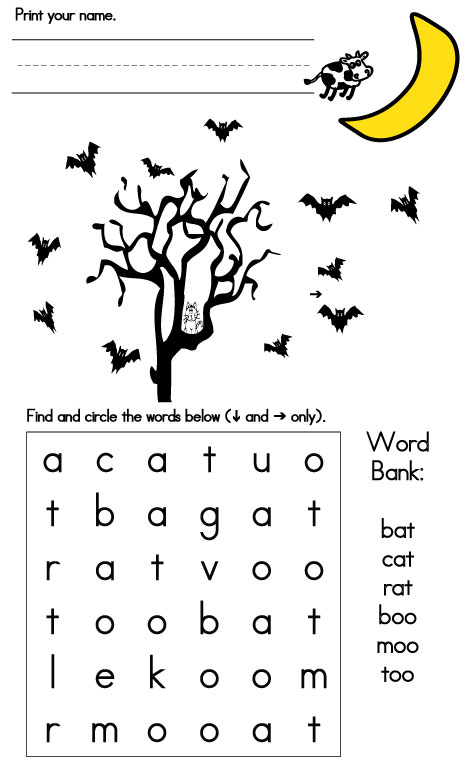 Fix Me Up. 1. tHe door waz open   (4 mistakes).2. ThE cate saT on the mat with A hat!   (5 mistakes).Write a sentence. 1. bird		2. bookOpposites and Similes. Picture Cues. Write 2 sentences or 8 words for the picture.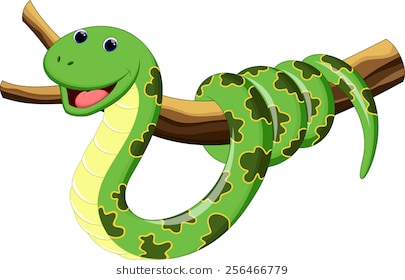 Cross CountrySnailsGymnasticsOppositeWordSimileWarmRun